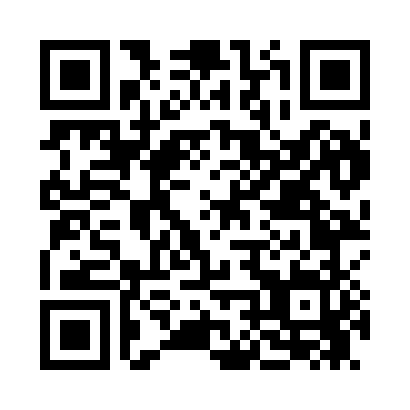 Prayer times for Aloha, Louisiana, USAMon 1 Jul 2024 - Wed 31 Jul 2024High Latitude Method: Angle Based RulePrayer Calculation Method: Islamic Society of North AmericaAsar Calculation Method: ShafiPrayer times provided by https://www.salahtimes.comDateDayFajrSunriseDhuhrAsrMaghribIsha1Mon4:506:101:154:558:209:402Tue4:506:101:154:558:209:403Wed4:516:111:164:558:209:404Thu4:526:111:164:558:209:405Fri4:526:121:164:558:209:396Sat4:536:121:164:568:209:397Sun4:536:131:164:568:199:398Mon4:546:131:164:568:199:389Tue4:556:141:164:568:199:3810Wed4:556:141:174:568:199:3811Thu4:566:151:174:568:189:3712Fri4:576:151:174:578:189:3713Sat4:576:161:174:578:189:3614Sun4:586:161:174:578:179:3615Mon4:596:171:174:578:179:3516Tue5:006:181:174:578:179:3417Wed5:006:181:174:578:169:3418Thu5:016:191:174:578:169:3319Fri5:026:191:174:578:159:3320Sat5:036:201:184:578:159:3221Sun5:046:211:184:578:149:3122Mon5:046:211:184:578:149:3023Tue5:056:221:184:588:139:3024Wed5:066:231:184:588:129:2925Thu5:076:231:184:588:129:2826Fri5:086:241:184:588:119:2727Sat5:096:241:184:578:109:2628Sun5:106:251:184:578:109:2529Mon5:106:261:184:578:099:2430Tue5:116:261:184:578:089:2331Wed5:126:271:174:578:089:22